Интеллектуальный турнир «Мудрая Черепаха» 3 класс«Проба пера» (Сочинение на заданную букву)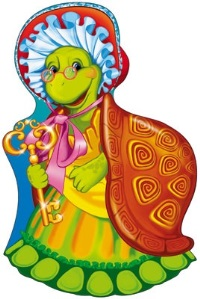 Придумайте ряд предложений или  небольшой связный рассказ, каждое слово в которых начинается на одну и ту же букву алфавита, выбранную по желанию. Например: (текст, где все слова на букву П)Про Прошку, Полкана и Петушка Петю.Прекрасная погода позволяла погулять подольше. Поэтому пёс Полкан, плотно поужинав, побежал проведать поросёнка Прошку. По пути Полкан повстречал Петушка Петю. Приятели продолжили путешествие парой. А если к тексту вы добавите красочные иллюстрации, то, несомненно, станете победителями конкурса. Выполнять работу можно самостоятельно или объединиться в группы! Текст может быть написан от руки, а можно его напечатать. Формат А4.Желаю успехов, мои юные друзья! С нетерпением буду ждать Ваши работы.Пояснения для учителейИнтеллектуальный турнир «Мудрая Черепаха» «Проба пера» (Сочинение на заданную букву)Ребята придумывают ряд предложений или  небольшой связный рассказ, каждое слово в которых начинается на одну и ту же букву алфавита, выбранную по желанию. Например: (текст, где все слова на букву П)Про Прошку, Полкана и Петушка Петю.Прекрасная погода позволяла погулять подольше. Поэтому пёс Полкан, плотно поужинав, побежал проведать поросёнка Прошку. По пути Полкан повстречал Петушка Петю. Приятели продолжили путешествие парой. - К тексту можно добавить красочные иллюстрации.- Выполнять работу можно самостоятельно или объединиться в группы! - Текст может быть написан от руки, а можно его напечатать.Обязательное условие: Формат А4. ФИ учащихся на оборотной стороне. Каждая работа вложена в файл. От класса по 5 лучших работ.Конкурс «Граф каллиграф»Отрывок из произведения А.Н.Толстого (Текст есть в приложении) - распечатываем, разрезаем, раздаём ученикам. Выполняем задание на листе в линейку.Контролируем, чтобы дети подписали ФИ, класс (на лицевой стороне листа).Конкурс  газет «Знатоки русского языка».Предлагаем объединиться в группы и сделать газету по теме «Знатоки русского языка». Можно подобрать ребусы, кроссворды, чайнворды и многое другое…Можно посвятить выпуск газеты одной из частей речи.А может статья в газете даст ребятам советы: Как лучше запоминать правила по русскому языку или расскажет о смешных случаях на уроках русского языка.Желаем творческих успехов!Обязательное условие: формат газеты (ватман А1), техника исполнения любая.(ФИ, класс на лицевой стороне).  От класса не более 4 газет.Конкурс «Граф каллиграф» 3 классЗапишите  предложенный отрывок  из произведения А.Н.Толстого «Золотой ключик или приключения Буратино», соблюдая правильное написание букв. Старайся писать без ошибок и исправлений.Ожидая Буратино, Мальвина с досадой отмахивалась от надоевших бабочек. Она оглядела деревянного мальчишку с головы до ног, поморщилась. Велела ему сесть за стол и налила в крошечную чашечку какао.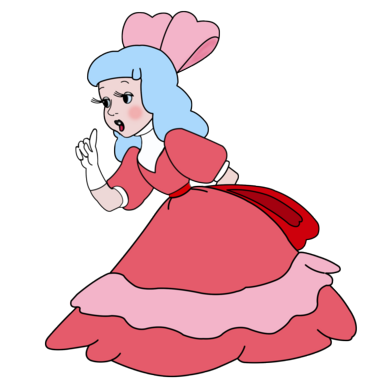 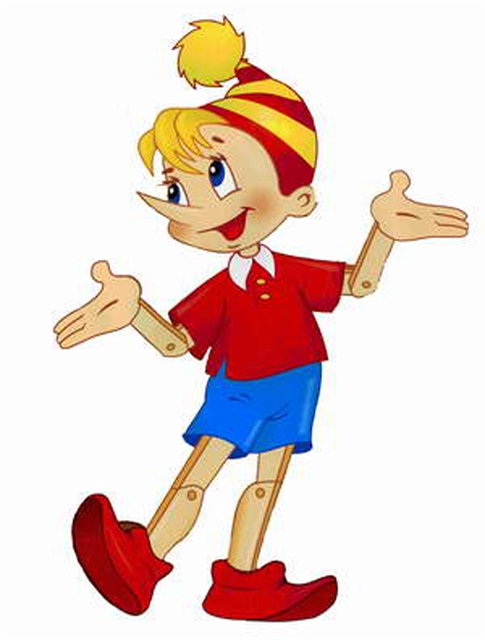 Текст для 3 классаОжидая Буратино, Мальвина с досадой отмахивалась от надоевших бабочек. Она оглядела деревянного мальчишку с головы до ног, поморщилась. Велела ему сесть за стол и налила в крошечную чашечку какао.Ожидая Буратино, Мальвина с досадой отмахивалась от надоевших бабочек. Она оглядела деревянного мальчишку с головы до ног, поморщилась. Велела ему сесть за стол и налила в крошечную чашечку какао.Ожидая Буратино, Мальвина с досадой отмахивалась от надоевших бабочек. Она оглядела деревянного мальчишку с головы до ног, поморщилась. Велела ему сесть за стол и налила в крошечную чашечку какао.Ожидая Буратино, Мальвина с досадой отмахивалась от надоевших бабочек. Она оглядела деревянного мальчишку с головы до ног, поморщилась. Велела ему сесть за стол и налила в крошечную чашечку какао.Ожидая Буратино, Мальвина с досадой отмахивалась от надоевших бабочек. Она оглядела деревянного мальчишку с головы до ног, поморщилась. Велела ему сесть за стол и налила в крошечную чашечку какао.